Supported Field Types for Adobe Acrobat and Adobe Sign PDF Forms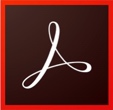 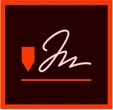 The following fields are supported in both Adobe Sign and Adobe Acrobat:Text Field / Text InputCheck BoxRadio ButtonDrop DownImageDate FieldSignatureInitialsThese fields work in both platforms.The following fields are supported only in Adobe Acrobat:
JavaScript (for Calculations)List BoxButtonBarcodeThese fields do not work in Adobe Sign and will display blank data.The following fields are supported only in Adobe Sign:Signature BlockStampTitle (Signer Info Field)Company (Signer Info Field)Name (Signer Info Field)Email (Signer Info Field)Date  (Signer Info Field)File AttachmentHyperlinkParticipation StampTransaction NumberConditions (for Logic Triggers)These fields are not available in Adobe Acrobat.This comparison chart displays all fields and which platforms support them.Field TypeAcrobatAdobe Signext FieldYesYesCheck BoxYesYesRadio ButtonYesYesDrop DownYesYesImageYesYesDate FieldYesYesSignatureYesYesInitialsYesYesSignature BlockNoYesStampNoYesTitle (Signer Info Field)NoYesCompany (Signer Info Field)NoYesName (Signer Info Field)NoYesEmail (Signer Info Field)NoYesDate  (Signer Info Field)NoYesFile AttachmentNoYesHyperlinkNoYesParticipation StampNoYesTransaction NumberNoYesConditions (for Logic Triggers)NoYesJavaScript (for Calculations)YesNoList BoxYesNoButtonYesNoBarcodeYesNo